Мамы и папы!Помните — что в процессе ознакомления с природой дети овладевают определенными знаниями, умением сравнивать и обобщать, устанавливать простейшие зависимости между явлениями, бережно относиться ко всему живому. А это значит, что ребенок вырастет добрым, заботливым, умеющим откликнуться на чужую беду.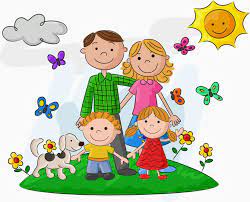 Гуляйте с пользой!Адрес отделения социальной реабилитации и абилитации детей с ограниченными возможностямиг. Когалым, ул. Прибалтийская, д. 17 АКонтактный телефон:8 (34667) 2-30-57 (доб. 231)Сайт учреждения: www.kson86.ruОфициальная группа учрежденияв социальной сети «ВКонтакте»:https://vk.com/kson_jemchujinaОфициальная группа учрежденияв социальной сети «Одноклассники»:https://ok.ru/bukogalymsОфициальная группа учрежденияв «Telegram»:https://t.me/KKCSONБюджетное учреждение Ханты-Мансийского автономного округа – Югры «Когалымский комплексный центр социального обслуживания населения»ОТДЕЛЕНИЕ СОЦИАЛЬНОЙ РЕАБИЛИТАЦИИ И АБИЛИТАЦИИ ДЕТЕЙ С ОГРАНИЧЕННЫМИ ВОЗМОЖНОСТЯМИ«Наблюдаем за природой весной»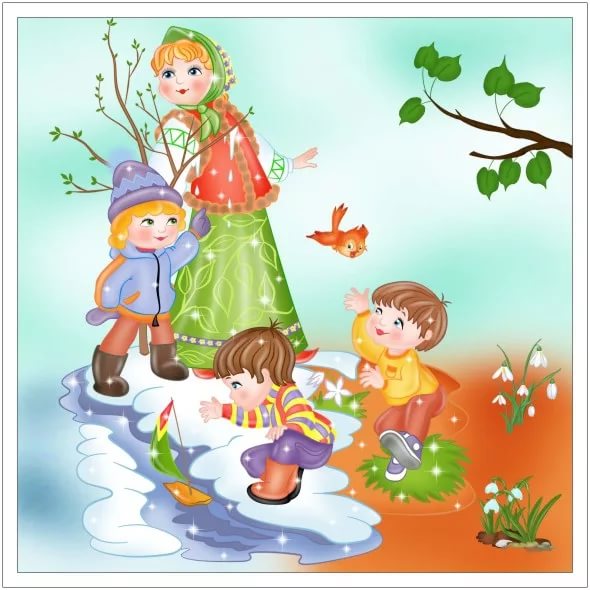 г. КогалымВесна - это самое приятное и полезное время года для прогулок с детьми. Благодаря прогулкам можно воспитать в ребенке умного наблюдателя. Весной наблюдать за природой намного интереснее, чем зимой.Расскажите ребёнку, что весной солнышко встает рано, а вечером дольше светло. Солнце стало греть намного сильнее, и на пригорках появились проталинки, кругом лужи, журчат ручейки.Ребенка важно научить наблюдать и сравнивать, что было вчера на этом месте, что сегодня изменилось. Выберите для сравнения какой-нибудь объект на улице и наблюдайте за его изменением каждый день.  Весной продолжается ознакомление с жизнью птиц. Дети должны запомнить, что птицы полезны, их нужно охранять. Очень хорошо, если у вашего дома есть скворечник, а если нет – изготовьте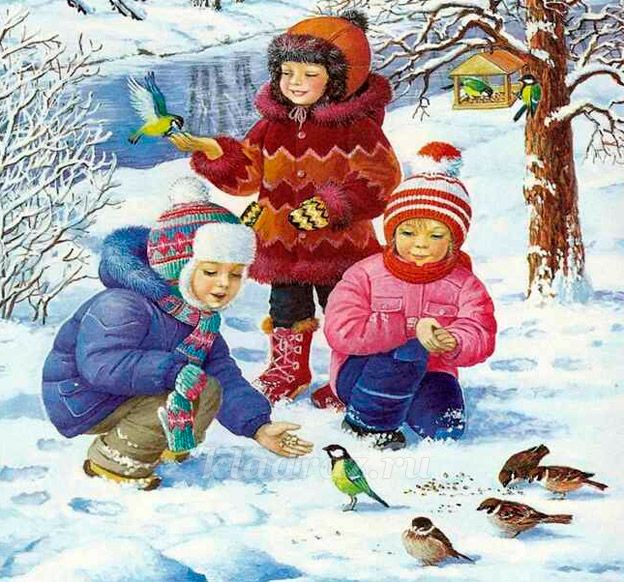 вместе с детьми и устройте жилье для птичек. Предложите ребёнку самому собрать угощения для птиц. На прогулке понаблюдайте за характером птиц, обратите внимание на то, что некоторые птицы очень бойкие, другие боятся подойти к корму.Отметьте появление первых насекомых. Понаблюдайте за ними в стеклянной банке, а затем выпустите их. Воспитывайте бережное отношение к насекомым. Расскажите ребенку о муравьях-тружениках, которых все уважают и никто не обижает, поговорите о том, какую пользу они приносят. Понаблюдайте за бабочкой, божьей коровкой. Формируйте в нем желание оберегать живые существа, не причинять им вред.Вот что можно наблюдать на прогулке!Наблюдения за неживой природой:- облаками, небом (рассмотреть, полюбоваться весенним небом, назвать цвет).- ветром (обратить внимание на силу ветра, рассмотреть, как качаются ветки деревьев)- солнцем (рассказать, что оно греет, назвать цвет, форму).- капелью, таянием снега, лужами.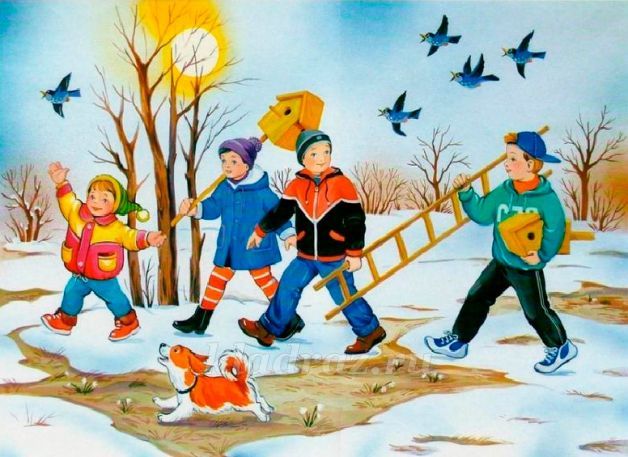 Наблюдения за живой природой:- птицами (рассмотреть птиц, назвать размер, цвет, чем питается).- деревьями и кустарниками (назвать ствол, ветки, корни)- животными и насекомыми (рассматривать внешний вид, чем питаются, какую приносят пользу).Учите ребенка не только наблюдать за изменениями в природе, но и рассказывать об этом. Пусть ребенок попробует подобрать как можно больше слов отвечающих на вопрос какой? к следующим словам:Солнце (какое) теплое, яркое, ласковое.Небо (какое) голубое, чистое, высокое.Облака (какие) белые, пушистые, легкие.Ветерок (какой) теплый, сильный, прохладный, слабый.Листочки (какие) зеленые, клейкие, молодые.